8/5//2020ΤΑΞΗ ΥΠΟΔΟΧΗΣ ΔΑΣΚΑΛΑ: ΡΟΥΜΕΛΙΩΤΗ ΚΥΡΙΑΚΗ (ΣΑΝΤΥ)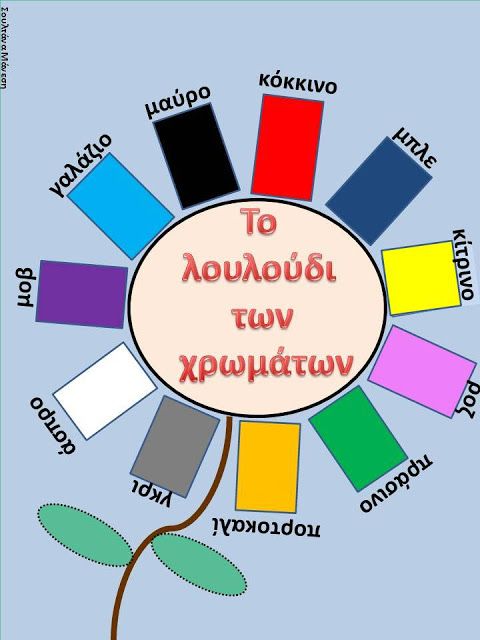 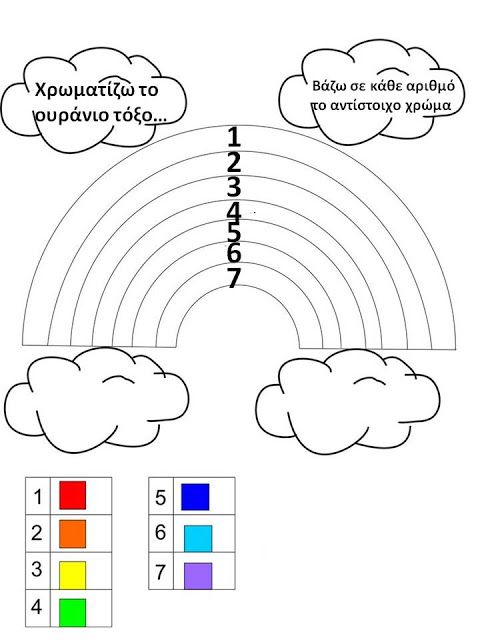 Το υλικό ανακτήθηκε από την ιστοσελίδα http://taniamanesi-kourou.blogspot.com/2012/09/blog-post_2888.html Σήμερα σκέφτηκα να κάνουμε επανάληψη τα χρώματα! Θα ανεβάσω ξανά ασκήσεις τη Δευτέρα. Καλό Σαββατοκύριακο!